ՈՐՈՇՈՒՄ N 139-Ա10 ԴԵԿՏԵՄԲԵՐԻ 2018թ.ՍՅՈՒՆԻՔԻ ՄԱՐԶԻ ԿԱՊԱՆ ՀԱՄԱՅՆՔԻ /ԲՆԱԿԱՎԱՅՐԻ/ ԳԼԽԱՎՈՐ ՀԱՏԱԿԱԳԾՈՒՄ ՓՈՓՈԽՈՒԹՅՈՒՆ ԿԱՏԱՐԵԼՈՒ ԵՎ ՀԱՄԱՅՆՔԱՅԻՆ  ՍԵՓԱԿԱՆՈՒԹՅՈՒՆ ՀԱՆԴԻՍԱՑՈՂ ԳՅՈՒՂԱՏՆՏԵՍԱԿԱՆ ՆՇԱՆԱԿՈՒԹՅԱՆ ՀՈՂԵՐԻՑ 0,2 ՀԱ ՀՈՂԱՄԱՍԻ ՈՒ ԷՆԵՐԳԵՏԻԿԱՅԻ, ՏՐԱՆՍՊՈՐՏԻ, ԿԱՊԻ, ԿՈՄՈՒՆԱԼ ԵՆԹԱԿԱՌՈՒՑՎԱԾՔՆԵՐԻ ՕԲՅԵԿՏՆԵՐԻ ՀՈՂԵՐԻՑ  0.23 ՀԱ ՀՈՂԱՄԱՍԻ ՆՊԱՏԱԿԱՅԻՆ ՆՇԱՆԱԿՈՒԹՅՈՒՆՆԵՐԸ ՓՈՓՈԽԵԼՈՒ ՄԱՍԻՆ        Ղեկավարվելով «Տեղական ինքնակառավարման մասին» Հայաստանի Հանրապետության օրենքի 18--րդ հոդվածի 1-ին մասի 29)-րդ կետով, Հողային օրենսգրքի              3-րդ հոդվածի 1)-ին կետով, «Իրավական ակտերի մասին» Հայաստանի Հանրապետության օրենքի 20-րդ հոդվածով, «Քաղաքաշինության մասին» Հայաստանի Հանրապետության օրենքի 143-րդ հոդվածի 5-րդ,  8-րդ, 9-րդ մասերի դրույթներով և հիմք ընդունելով Հայաստանի Հանրապետության կառավարության 2011 թվականի դեկտեմբերի 29-ի  թիվ 1920-Ն որոշումը և Հայաստանի Հանրապետության վարչապետի 2009 թվականի դեկտեմբերի 22-ի թիվ 1064-Ա որոշմամբ ստեղծված Հայաստանի Հանրապետության համայնքների /բնակավայրերի/ քաղաքաշինական ծրագրային փաստաթղթերի մշակման աշխատանքները համակարգող միջգերատեսչական հանձնաժողովի 20.08.2015թ.                            N 06/11.2/4699-15 դրական եզրակացությունը, հաշվի առնելով համայնքի  ղեկավարի  առաջարկությունը, համայնքի ավագանին   ո ր ո շ ու մ  է.1.Հայաստանի Հանրապետության Սյունիքի մարզի Կապան համայնքի /բնակավայրի/ գլխավոր հատակագծում կատարել փոփոխություն և համայնքի սեփականություն հանդիսացող գյուղատնտեսական նշանակության «խոտհարքների հողատեսքի»  0,2 հա (կադաստրային ծածկագիր՝ 09-001-0708-0001-ից) հողամասը և էներգետիկայի, տրանսպորտի, կապի, կոմունալ ենթակառուցվածքների օբյեկտների  «կոմունալ ենթակառուցվածքների» 0.23 հա (կադաստրային ծածկագիր՝ 09-001-0681-0001) փոխադրել բնակավայրերի նշանակության հողերի կատեգորիա՝ «բնակելի կառուցապատման հողեր» գործառնական նշանակության:2.Համայնքի ղեկավարին՝ սույն որոշումից բխող գործառույթներն իրականացնել օրենսդրությամբ սահմանված կարգով:Կողմ ( 11 )`ԱՆՏՈՆՅԱՆ ԱՐԵՆ					ՀԱՐՈՒԹՅՈՒՆՅԱՆ ՀԱՅԿԴԱՆԻԵԼՅԱՆ ՎԱՀԵ					ՄԱՐՏԻՐՈՍՅԱՆ ԿԱՐԵՆ	ԳՐԻԳՈՐՅԱՆ ՎԻԼԵՆ					ՄԵՍՐՈՊՅԱՆ ՆԱՊՈԼԵՈՆ	ԴԱՎԹՅԱՆ ՆԱՐԵԿ					ՄԿՐՏՉՅԱՆ ԱՐԱ	ԴԱՎԹՅԱՆ ՇԱՆԹ					ՄՈՎՍԻՍՅԱՆ ԺԱՆ	ԿԱՐԱՊԵՏՅԱՆ ՄԱՆԱՍ	Դեմ ( 0 )Ձեռնպահ ( 0 )ՀԱՄԱՅՆՔԻ ՂԵԿԱՎԱՐ				ԳԵՎՈՐԳ  ՓԱՐՍՅԱՆ2018 թ     դեկտեմբերի         12ք. Կապան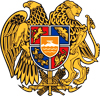 ՀԱՅԱՍՏԱՆԻ ՀԱՆՐԱՊԵՏՈՒԹՅՈՒՆ
ՍՅՈՒՆԻՔԻ ՄԱՐԶ
ԿԱՊԱՆ  ՀԱՄԱՅՆՔԻ  ԱՎԱԳԱՆԻ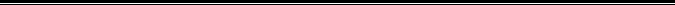 